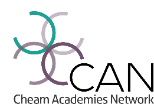 CHEAM ACADEMIES NETWORKPERSON SPECIFICATION – TEACHER 
QUALIFICATIONS
Degree or equivalent in a relevant subject areaProfessional teaching qualificationsEXPERIENCETeaching experience within the UK education systemInitial teacher training teaching experience or secondary phase teaching experience in the subjectKNOWLEDGE SKILLS AND UNDERSTANDINGStrong and secure subject knowledge, understanding how to apply your understanding to support students’ learningKnowledge of the UK education system and relevant curriculum requirementsThe Core Professional Standards and Teaching Standards for subject teachersThe characteristics of high quality teaching in the subject and how students learn and progress as a resultStrategies to maximise student progress including assessment for learningUnderstanding of how to develop students’ literacy, numeracy and ICT skills through the subject.Strategies to support student achievement including strategies relating to SEN, MAGT, EAL or underachieving studentsHow to use the contribution of ICT to aid teaching and learning, including how to provide and deliver distance learning eg during enforced school closure.How to establish positive and supportive classroom working relationships, including how to motivate and enthuse studentsThe role of the tutor and the contribution of all staff to children’s well-beingThe importance of equal opportunities and personal, social, health and careers education, including British ValuesSafeguarding requirements and the contents of Keeping Children Safe in Education Part 1How to support and develop colleagues’ teaching skills (Upper Pay Spine teachers only)SKILLS AND QUALITIESAbility to reflect and develop your own practice with the commitment to ensure the growth of your professional abilitiesGood organisational skills, and the ability to consistently meet deadlinesPositive attitude, with good interpersonal skills demonstrating consistently the positive attitudes, values and behaviour which are expected of students.Desire and ability to work well as part of a teamAdaptability to changing circumstances and new ideas.Commitment to support students to achieve and developEnergy, vigour, perseverance and a good sense of humour!JOB DESCRIPTION - TEACHERTo plan and deliver well-structured lessons in line with the school’s curriculum and teaching schedule, setting goals that stretch and challenge students of all backgrounds, abilities and dispositions within a safe and stimulating environment and deploying support staff effectivelyTo support students to make the best possible progress through the use of a variety of teaching, learning and other support strategies, taking responsibility for their outcomes and planning teaching to build on prior knowledge and understanding.  To ensure that teaching is adapted to respond to the strengths and needs of all students, using differentiation to address their learning needs and overcome barriers, including those students that have SEND, are MAGT or Student Premium or have English as an Additional Language.   To assess and record students' achievements, to prepare reports and take part in parental/carer consultations.  To use assessments to support students to reflect on what they have achieved, address misunderstanding and inform future planning.  To give students regular feedback, both orally and through accurate marking, and encourage students to respond to the feedbackTo set homework and other out of class activities to consolidate and extend the knowledge and understanding students have acquired, checking completing and providing feedback as requiredTo set work on-line, deliver on-line lessons or use remote teaching for students who are not in the classroom, as required within the framework of directed time, and also within any school enforced closure period, giving feedback to students as requested.To manage behaviour effectively to ensure a good and safe learning environment, implementing school policy and supporting this through clear and fair rules and routines for behaviour in classrooms with an emphasis on rewards and praise alongside any necessary sanctions.  To contribute to the design and provision of an engaging curriculum within the relevant subject area as part of the subject team and at a level proportionate to the responsibilities that you hold.To participate in the Trust’s Performance Management scheme, actively seeking to support your own development by undertaking in-service training to keep abreast of developments in national and school initiatives.To contribute to the school's pastoral system (through the role of tutor and/or mentor) by promoting equal opportunities, British values and tolerance as part of your support for students’ well-being.To observe and implement current school policies and good practice, taking heed of guidance and requirements as laid down in your teams as well as in the staff handbook.  In particular, to be aware of the need to avoid unsanctioned social media interactions with students.To perform duties and attend meetings as reasonably requiredTo act within, the statutory frameworks which set out your professional duties and responsibilities.To carry out such particular duties as the Headteacher or CEO may reasonably direct from time to time, in accordance with the current Teachers' Pay and Conditions of Service Document.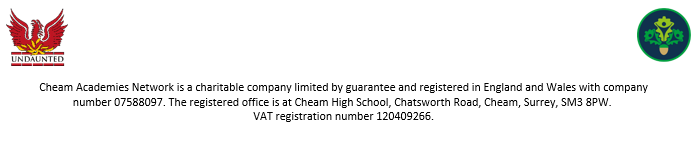 